                                                                                                                                                                                                                                                                                        St Mary of the Angels Sports Premium Spending Plan 2020 2021 and review from 2019-20. This year we have estimated in places 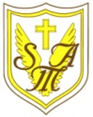 and we anticipate some areas will need to be amended, based on Co Vid restrictions. We have, however aimed to be as inventive and realistic  as possibleKey achievements to date:Areas for further improvement and baseline evidence of need:School made good use of additional specialist access to sports across 2019 and early 2020 ( Bryan Small Multi links; Steph Donovan, Gary Anderson; “Safe Me” Y6 programme, Dan Streetly Tennis; . Pupil feedback was positive.Increased support was accessed for staff/opportunities for children to build on wellbeing via after school clubs, staff fitness class provided by SD, A Wellbeing Day in school was organised for all, touching upon the 5 main areas of wellbeingIncreased access to sports for PP and Vulnerable gps as a result of differing activities was made available, tailored to their needs as well as those of others.School gained much better  recognition locally in extending our participation across a wide range of sportsIncreased extra-curricular activities across 2019/20, particularly for those less active Sep-MarSporting competition continued during Co-Vid via virtual active challenges, in partnership with Streetly Academy- with good success and participation from many home learnersSD to continue to deliver PE curriculum to Y1-6 across the year. Bryan to continue to deliver lunchtime provision to encourage physical activity. Gary to access vulnerable groups more, this year in Spring termContinue to monitor and encourage this after CoVid  – look at statistical trends from 19/20 and compare with those in 18/19 and the forthcoming year.Continue to monitor participation in sport and attainment in P.E, particularly in light of changes to provision for PE lessons.School to develop more ways to offer co-vid secure sporting competition for children, in addition to virtual active challenges. Improve equipment and resources for playtimes as this is now forming a larger part of the weekly statutory requirement for physical activity. Meeting national curriculum requirements for swimming and water safetyPlease complete all of the below*:What percentage of your current Year 6 cohort swim competently, confidently and proficiently over a distance of at least 25 metres?69%( Dec 20)What percentage of your current Year 6 cohort use a range of strokes effectively [for example, front crawl, backstroke and breaststroke]?69% (Dec 20)What percentage of your current Year 6 cohort perform safe self-rescue in different water-based situations?60% ( Dec 20)Schools can choose to use the Primary PE and Sport Premium to provide additional provision for swimming but this must be for activity over and above the national curriculum requirements. Have you used it in this way?Yes – we source x 5 additional swimming lessons in the summer months to target the non 25m competent group.Academic Year: 2020/21Total fund allocated: £37,600         ( allocated by school, including grant)Date Updated: October 2020Key indicator 1: The engagement of all pupils in regular physical activity – Chief Medical Officer guidelines recommend that primary school children undertake at least 30 minutes of physical activity a day in schoolKey indicator 1: The engagement of all pupils in regular physical activity – Chief Medical Officer guidelines recommend that primary school children undertake at least 30 minutes of physical activity a day in schoolKey indicator 1: The engagement of all pupils in regular physical activity – Chief Medical Officer guidelines recommend that primary school children undertake at least 30 minutes of physical activity a day in schoolPercentage of total allocation:Key indicator 1: The engagement of all pupils in regular physical activity – Chief Medical Officer guidelines recommend that primary school children undertake at least 30 minutes of physical activity a day in schoolKey indicator 1: The engagement of all pupils in regular physical activity – Chief Medical Officer guidelines recommend that primary school children undertake at least 30 minutes of physical activity a day in schoolKey indicator 1: The engagement of all pupils in regular physical activity – Chief Medical Officer guidelines recommend that primary school children undertake at least 30 minutes of physical activity a day in school31% School focus with clarity on intended impact on pupils:Actions to achieve:Evidence and impact ( 2020/21):Sustainability and suggested next steps: To continue to extend breakfast/ASC club to encourage more pupils to be involved in daily activities, despite Co Vid.To use extended playtime in order to engage pupils in daily physical activity.Opportunities throughout the year to engage in additional Physical activities which are fun and used to reward and encourage positive attitudes to learning, via support from Bryan SmallOpportunities for SEN children to develop movement breaks and use physical activity as a de stress device, with supportPurchase additional resources to support pupil engagement across lunchtimes and for PE activities ( eg mats)    Leader of breakfast club physical activity – accessible to all pupils (e.g. wake up and shake in the morningStaff to lead, with support of class sport leaders, daily physical activities – accessible to all pupils each playtime. Staff to use playtime boxes to provide equipment and resources to engage children. Children will continue to associate physical activity with funChildren will continue to engage in fun physical activities of at least 30 mins or more twice weekly on a rota basisChildren will have access to relevant and varied resources to aid their engagement and enjoyment in physical activitiesIncreased numbers of pupils engaging in regular physical activity.
Positive pupil voice response Sept 20AW observed physical activity during playtimes Sept 20 We aim to link emotional resilience with self belief and self challenge, through sports activities for children, in line with our School Development Plan. This will be apparent through tracking of more vulnerable children and groups- who are engaging in physical activity as a result of the opportunities they are receiving.Increased number of less active children and PP children participating in extra-curricular clubs- once up and running again.Evidence of success of movement breaks for those with complex needsPupil response to additional physical activities, e.g. wellbeing event, was positive and children enjoyed this. Where new equipment has been utilized, pupil voice has been positive. School Council have requested more equipment for playtime boxes. AW to source.Re engage wake up shake up in breakfast bubbles and  in After School Club bubbles in January2021Key indicator 2: The profile of PE and sport being raised across the school as a tool for whole school improvementKey indicator 2: The profile of PE and sport being raised across the school as a tool for whole school improvementKey indicator 2: The profile of PE and sport being raised across the school as a tool for whole school improvementPercentage of total allocation:Key indicator 2: The profile of PE and sport being raised across the school as a tool for whole school improvementKey indicator 2: The profile of PE and sport being raised across the school as a tool for whole school improvementKey indicator 2: The profile of PE and sport being raised across the school as a tool for whole school improvement35% School focus with clarity on intended impact on pupils:We intend to continue with the help of a proven, successful local athlete to support lunch time games. We also intend to continue with Steph Donovan delivering curriculum P.E across the year. We intend to liaise with external sports providers to encourage greater participation in after school activitiesWe will engage with Gary Anderson to support mental health via physical activities and emotional developmentActions to achieve:Children will be kept physically active much more with paced training, across the 3 termsStaff will have specialist support to encourage good development of games, gym and dance skills, appropriately supported by teachers’ knowledge of the NC 2014Groups will be rotated across the term, to ensure an equality of specialist provision, by the Lead PE teacherChildren will have greater self belief through sessionsChildren will have confidence in how to react when they feel vulnerable, through good trainingChildren will have a discipline to fitness training to develop and expand on for lifeEvidence and impact:We believe that staff will be able to develop an increased bank of resources and ideas, to interest children, motivate them and enthuse them in sports activities. This will be as a result of specific interventions described.Evidence will be gathered through pupil responses, assessment and observationsSustainability and suggested next steps:We will continue to deliver an Outdoor & Adventurous curriculum to support pupils’ emotional well-being and build on their resilience, confidence, collaborative skills and teamwork. We will improve the repertoire for staff to engage in playtime games, through trainingWe intend to continue to engage in dance , gymnastics, tennis, multi-skills and football skills, via qualified external coaches delivering effectively, targeted at specific groups of children to raise self belief /esteem and sense of belongingWe will promote and encourage collaboration and problem solving skills, via targeted activities during P.E and wellbeing time, along with a focused Problem Solving day, delivered by an outside agency. Children will acquire and improve skills in these areas, which will be monitored via termly assessments. Pupil voice will also be used to reflect on pupils’ wellbeing. Pantomime Dance Workshop (Aladdin) – Dec 20, price  also linked with collaboration belowChildren will be participating in a problem solving day, that combines problem solving with physical activity. Pupils will demonstrate team work, critical thinking, resilience and collaboration. Pupil voice will be used to evaluate effectiveness, along with evidence of skills transferred to other areas of school life. We intend to observe children improving and refining teamwork, communication and problem solving skills. We also observed increased listening skills. We aim to continue to promote these techniques for selected classes.We observed good opportunities, particularly for KS2(19/20)  to be enthused through dance; Y4/5 to improve tennis hand eye co-ordination and shots.We intend to continue to provide such extended opportunities for these cohorts in 2020/21.Collaboration, problem solving and resilience were highlighted as weaker areas when Games was assessed in the academic year 19/20, when compared to other aspects such as ability to attack and throw/catch etc. Therefore, this will be monitored and reviewed, following the next assessment. Pupil voice will also be used to record impact, as well as staff observing transferable skills. Monitor and invite pupil and parent responses in the programme again in 2020/21Consider new equipment that may be needed, e.g. orienteering packs (ordered Oct 20). Timetable implications (co-vid)£1 contribution per pupil Y1-6 towards Problem Solving Day Key indicator 3: Increased confidence, knowledge and skills of all staff in teaching PE and sportKey indicator 3: Increased confidence, knowledge and skills of all staff in teaching PE and sportKey indicator 3: Increased confidence, knowledge and skills of all staff in teaching PE and sportPercentage of total allocation:Key indicator 3: Increased confidence, knowledge and skills of all staff in teaching PE and sportKey indicator 3: Increased confidence, knowledge and skills of all staff in teaching PE and sportKey indicator 3: Increased confidence, knowledge and skills of all staff in teaching PE and sport		15% School focus with clarity on intendedimpact on pupils:Actions to achieve:Evidence and impact:Sustainability and suggestednext steps:Release time and specialist provision  for Staff to attend and co-ordinate a variety of sporting fixtures including tennis, gymnastics, dance, athletics, netball, tag rugby, football, multi skills . Travel costs for participation in a variety of inter school sporting competitions and events across the yearProvision for targeted staff to develop PE skills through quality CPD Introduction & demonstration videos to be used to support staff, in order to deliver Virtual ChallengesSecure half day cover or equivalent for sporting fixture to be organised and for coaches to attend Inhouse PE CPD to be arrangedStaff meeting time Videos to be produced by AW and shared with staff. Update and improve IT technology to facilitate these more easilyA wider group of children will have greater opportunity to participate in inter school competitions after school and during school, as a result of free available travel. Team participation will impact on self belief, esteem, camaraderie and sporting prowess; it will also impact on competitive spirit and the desire to be a team player this links in with our resilience on our School development plan.  School staff will be released to organise and coach children for these events, providing good role models in how to behave, how to be competitive and how to win /lose graciously- an area we continue to  target as part of our British Values and respect for others.School staff will also support children to compete to the best of their ability linking personal bests and achievement to personal success.Staff training both in theory and practical has increased staff confidence and knowledge of teaching P.E.CPD provided by sports specialists has also improved knowledge and skills of staff when teaching P.E. Continue to support staff, in line with Co-Vid guidelines, in the provision and delivery of P.E during 20/21. To date videos have been useful and pupil voice positive (pupils can also use videos to help them take part and complete activities correctly.) Continue to use demonstration/introduction videos. Vary and extend staff involved to share the load, avoid impingement on other areas of the curriculum for one member of staffKey indicator 4: Broader experience of a range of sports and activities offered to all pupilsKey indicator 4: Broader experience of a range of sports and activities offered to all pupilsKey indicator 4: Broader experience of a range of sports and activities offered to all pupilsPercentage of total allocation:Key indicator 4: Broader experience of a range of sports and activities offered to all pupilsKey indicator 4: Broader experience of a range of sports and activities offered to all pupilsKey indicator 4: Broader experience of a range of sports and activities offered to all pupils7%School focus with clarity on intendedimpact on pupils:Actions to achieve:Evidence and impact:Sustainability and suggestednext steps:We intend to:Increase opportunities for pupils’ participation from Y1-Y6 in School sport, via outside providers  for field sports, self-awareness training, dance and gymnasticsChildren will be given the opportunity to experience a range of differing sports from multi skills to tennis, dance, gymnastics etcChildren will be encouraged to participate for enjoyment, self-improvement and fitness, moving away from the over emphasis on competitive sports. Fun Festivals within cluster group will help to facilitate this (non-competitive sporting events). Last year(19.20) 80% of children in KS2 and 85% of children in KS1 took part in the extra curricular activities including 50% PP and SEN. We aim to consolidate and increase these numbers where possible in 2020 21 (where possible – covid permitting)Rethink provision and/or types of sports on offerKey indicator 5: Increased participation in competitive sport – SMA School participate in much competitive sport. It has been an area of concern in the past, as parents and children are sometimes over competitive at the exclusion of some. We, therefore, have not allocated specific funding to this Key indicator in 2019/20A nominal holding fund to allow for kit renewal, t shirts, communication etc continues to be    £900Face-to-face sporting competition (against other schools) has yet to resume. Virtual challenges to continue in order to encourage sporting competition in the meantime.This year, to increase incentive, this will include purchase of: medals/certificates/badges for pupils’ sporting achievements outside of schoolKey indicator 5: Increased participation in competitive sport – SMA School participate in much competitive sport. It has been an area of concern in the past, as parents and children are sometimes over competitive at the exclusion of some. We, therefore, have not allocated specific funding to this Key indicator in 2019/20A nominal holding fund to allow for kit renewal, t shirts, communication etc continues to be    £900Face-to-face sporting competition (against other schools) has yet to resume. Virtual challenges to continue in order to encourage sporting competition in the meantime.This year, to increase incentive, this will include purchase of: medals/certificates/badges for pupils’ sporting achievements outside of schoolKey indicator 5: Increased participation in competitive sport – SMA School participate in much competitive sport. It has been an area of concern in the past, as parents and children are sometimes over competitive at the exclusion of some. We, therefore, have not allocated specific funding to this Key indicator in 2019/20A nominal holding fund to allow for kit renewal, t shirts, communication etc continues to be    £900Face-to-face sporting competition (against other schools) has yet to resume. Virtual challenges to continue in order to encourage sporting competition in the meantime.This year, to increase incentive, this will include purchase of: medals/certificates/badges for pupils’ sporting achievements outside of schoolPercentage of total allocation:Key indicator 5: Increased participation in competitive sport – SMA School participate in much competitive sport. It has been an area of concern in the past, as parents and children are sometimes over competitive at the exclusion of some. We, therefore, have not allocated specific funding to this Key indicator in 2019/20A nominal holding fund to allow for kit renewal, t shirts, communication etc continues to be    £900Face-to-face sporting competition (against other schools) has yet to resume. Virtual challenges to continue in order to encourage sporting competition in the meantime.This year, to increase incentive, this will include purchase of: medals/certificates/badges for pupils’ sporting achievements outside of schoolKey indicator 5: Increased participation in competitive sport – SMA School participate in much competitive sport. It has been an area of concern in the past, as parents and children are sometimes over competitive at the exclusion of some. We, therefore, have not allocated specific funding to this Key indicator in 2019/20A nominal holding fund to allow for kit renewal, t shirts, communication etc continues to be    £900Face-to-face sporting competition (against other schools) has yet to resume. Virtual challenges to continue in order to encourage sporting competition in the meantime.This year, to increase incentive, this will include purchase of: medals/certificates/badges for pupils’ sporting achievements outside of schoolKey indicator 5: Increased participation in competitive sport – SMA School participate in much competitive sport. It has been an area of concern in the past, as parents and children are sometimes over competitive at the exclusion of some. We, therefore, have not allocated specific funding to this Key indicator in 2019/20A nominal holding fund to allow for kit renewal, t shirts, communication etc continues to be    £900Face-to-face sporting competition (against other schools) has yet to resume. Virtual challenges to continue in order to encourage sporting competition in the meantime.This year, to increase incentive, this will include purchase of: medals/certificates/badges for pupils’ sporting achievements outside of school 2%Other Indicator identified by school: Additional SwimmingOther Indicator identified by school: Additional SwimmingOther Indicator identified by school: Additional SwimmingPercentage of total allocation:Other Indicator identified by school: Additional SwimmingOther Indicator identified by school: Additional SwimmingOther Indicator identified by school: Additional Swimming7%School focus with clarity on intendedimpact on pupils:Actions to achieve:Evidence and impact:Sustainability and suggestednext steps: To ensure all Y4 swimmers increase their attainment by 5+ metres thus increasing their confidence in water. – More Y6 pupils , through additional swimming in the summer ,can perform safe self rescue over a varied distance so they are confident and safe in water.The success of this year will, across 2020 2021 be dependent upon CoVid restrictions to access to poolsRenegotiate additional pool space over a term or plan for a suspended time table for a 5 day swimming focus in the summer term 20.To secure additional travel arrangements to facilitate thisTo employ a fully qualified coach to facilitate swimming expectations In 2018 19 we found that , by the end of the Summer 2019:63% Y4 swimmers could swim 25m using differing strokes7 children made at least 5m improvement77% Y5 swimmers could now swim 25m or more (from 53% in 2016/17)83% Y6 pupils can, by the year end, swim 25m using differing strokes and show water safety.Governors to consider how to maintain this if the Sports grant ceases?